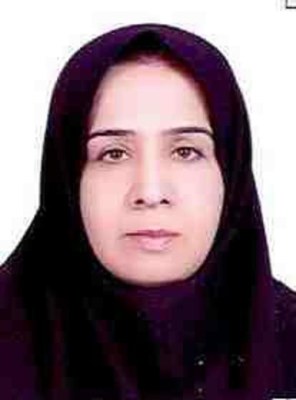 Personal and Contact Information:First and Last Name: ShahinAcademic Rank: PHDPersonal Email: R822003@yahoo.comAcademic Email:Mobile Number: +98 916 164 1497Office Phone Number: +98 66 33 120 140 Fax Number: +98 66 33 120 140 Date of Birth: 5/14/1965Marital Status: MarriedEducation:BSc: (Field of Study, Name of University, Year Graduated)BSc Thesis: (Title, Supervisor, Advisors)BSc: Field of Study: nursing, shiraz university of medical science, 1991MSc: (Field of Study, Name of University, Year Graduated)MSc Thesis: (Title, Supervisor, Advisors)MSc: medical surgical nursing, Gilan university of medical science, 1995Thesis: Nursing students' attitudes about death and dyingPhD: (Field of Study, Name of University, Year Graduated)PhD Thesis: (Title, Supervisor, Advisors)PHD: Nursing Education, Shahid Beheshti University of Medical Sciences and Health Services, 2020 PhD Thesis: Developing and implementing an e-learning model for baccalaureate nursing curriculum, Supervisor: Houman Manoochehri , Nahid ZarifsanaieyMD: (Field of Study, Name of University, Year Graduated)MD Thesis: (Title, Supervisor, Advisors)Resident: (Field of Study, Name of University, Year Graduated)Resident Thesis: (Title, Supervisor, Advisors)Fellowship: (Field of Study, Name of University, Year Graduated) Fellowship Thesis: (Title, Supervisor, Advisors)Awards & Honors:Top teacher, 2003Top teacher, 2012Scientific Position:1. Assistant Professor of Medicine (Department of nursing, Lorestan University, during)2. Associate Professor of Medicine (Department of …, …. University, during)3. Professor of Medicine (Department of …, …. University, during)Executive Position:Director of Nursing Teaching Experiences:Lecturer: Khorramabad Faculty of Nursing and Midwifery, Lorestan University of Medical Sciences Assistant professor: Khorramabad  Faculty of Nursing and Midwifery, Lorestan University of Medical SciencesClinical Experiences:Medical-Surgical wardsManagement of nursingResearch Field:Nursing educatione-learnigblended educationGrants:Pre-Exposure to Normobaric Hyperoxia Has No Effect on Myocardial Injury Biomarkers after Percutaneous Transluminal Coronary AngioplastyA comparative study of teaching clinical guideline for prevention of ventilator-associated pneumonia in two ways: face-to-face and workshop training on the knowledge and practice of nurses in the Intensive Care Uniteffect of indomethacin suppository on the amount of drug use after cesarean section. Impact of the team effectiveness design of teaching on critical thinking, self-confidence and learning of nursing studentsPre-Exposure to Normobaric Hyperoxia Has No Effect on Myocardial Injury Biomarkers after Percutaneous Transluminal Coronary AngioplastyA comparative study of teaching clinical guideline for prevention of ventilator-associated pneumonia in two ways: face-to-face and workshop training on the knowledge and practice of nurses in the Intensive Care UnitSupervisor:The effect of N-acetylcysteine on the quality of life  and Antioxidant Indices  of patients with cardiovascular disease(student: Najafi) Comparaing the effect of Nitroglycerin and Clobetazol Ointments on Prevention of Superficial Intravenous Catheter Induced Phlebitis( student: Hamid Akbari)Pre-Exposure to Normobaric Hyperoxia Has No Effect on Myocardial Injury Biomarkers after Percutaneous Transluminal Coronary Angioplasty (student: Asghar Mohamadi)A comparative study of teaching clinical guideline for prevention of ventilator-associated pneumonia in two ways: face-to-face and workshop training on the knowledge and practice of nurses in the Intensive Care Unit (student: Majid Yazdani) Experiences of Lorestan University of Medical Sciences students from distance education in Corona epidemic (student: Sara Gholizadeh)Advisor:Papers:English:-	Developing an E-learning Model for Nursing Education. Journal of Clinical and Diagnostic Research. 2020 Jan, Vol-14(1): LC11LC16 -	Pre-Exposure to Normobaric Hyperoxia Has No Effect on Myocardial Injury Biomarkers after Percutaneous Transluminal Coronary Angioplasty, http://journal.iha.org.ir/Files/Journal/41.pdf -	 A comparative study of teaching clinical guideline for prevention of ventilator-associated pneumonia in two ways: face-to-face and workshop training on the knowledge and practice of nurses in the Intensive Care Unit, J Adv Med Educ Prof. 2015 Apr; 3(2): 68–71Persian:-Raoufi S, Farhadi A, Sheikhian A. Impact of the team effectiveness design of teaching on critical thinking, self-confidence and learning of nursing students. Journal of Medical Education and Development. 2014; 9(2): 23-32- Hamid Akbari1, Shahin Raufi, Davood Hekmat po, Khaterh Anbari, Comparaing the effect of Nitroglycerin and Clobetazol Ointments on Prevention of Superficial Intravenous Catheter Induced Phlebitis- Heshmatolah heydari1, shahin raoufi, Aziz kamran, Strategies to Improve Mentorship Plan: A Qualitative Study,  Iranian Journal of Medical Education. 2015:15(22)- Sh. Raoufi, MSc,A. Seikhian, PhD,    F. Ebrahimzade, MSc, M.J. Tarahi, MSc , P. Ahmadi, BSc, Designing a novel sheet to evaluate theoretical teaching quality of faculty members based on viewpoints of stakeholders and charles E. Glassick's scholarship principles, 
MEDICAL JOURNAL OF HORMOZGAN UNIVERSITY,  14(3), 2010- Raoufi sh, Sarbandi Farahani N A, Joukar F, Yeganah M R, Impact of Stress on Salivary IgA,  Journal of Guilan University of Medical Sciences, 16(64)Articles presented at national and international congresses and conferences (Oral, Poster):Workshops (Teaching, Presence): Inventions and Inventions: Research Projects (Executor, Collaborator):- Survey the effect of indomethacin suppository on the amount of drug use after cesarean section (Executor)- Survey the effect of stress on IgA secretion in nurses (Executor)- Survey of serum iron levels in coronary patients without a clear risk factor- A review of the views of faculty members of Lorestan University of Medical Sciences on Form A. (Executor)-A review of the views of faculty members of Lorestan University of Medical Sciences on the evaluation process and method (Executor)-The effect of TED method on critical thinking, self-confidence and student satisfaction (Executor)-A review of the views of educators and nursing and midwifery students on effective clinical education indicators (Executor)- Survey the attitude of faculty members of Lorestan University of Medical Sciences on e-learning (Executor)- The views of nursing and midwifery students and educators on drug errors (Executor)- Survey the effect of clinical guidance on prevention of ventilator-dependent pneumonia on knowledge and performance of ICU nurses at Shiraz University (Executor)- Pre-Exposure to Normobaric Hyperoxia Has No Effect on Myocardial Injury Biomarkers after Percutaneous Transluminal Coronary Angioplasty- The effect of acetyl cysteine on quality of life, anxiety and antioxidant indicators of patients - cardiovascularReviewer of National and International Scientific Journals:- Yafteh,Lorestan University of Medical Sciences- Aflak,Lorestan University of Medical SciencesEditorial Board of Medical Journals:Membership in Scientific Associations:General Skills:-Virtual education and familiarity with some Software-Data analysis and familiarity with some SoftwareGeneral interests: